ПРОЄКТ1. Назва проєкту: «Клуб інтелектуальних ігор РУГ»2. ПІБ автора: Жужа Матвій 3. Сума коштів на реалізацію проєкту: 7890 (Сім тисяч вісімсот дев’яносто) грн. 4. Тематика проєкту: Організація дозвілля 5. Місце реалізації проєкту  м. Рівне, вул. 24 Серпня, 2, Рівненська українська гімназія6. Мета та цілі проєкту:Організація та проведення інтелектуальних ігор в гімназії з метою змістовного дозвілля учнів. Розвиток критичного мислення та пізнавального творчого потенціалу учнів7. Потреби яких учнів задовольняє проєкт: Учні 5-11 класів8. Часові рамки впровадження проєкту : 3 місяці9. Опис ідеї проєкту: Гімназійні команди завжди займали призові місця у різноманітних змаганнях з інтелектуальних ігор. Оскільки актової зали для проведення таких турнірів у нас немає, то важливо швидко організовувати подібні заходи у вільних локаціях приміщення РУГ, зокрема  хол ІІ поверху. Вимогою гри «Що? Де? Коли?» є гучність і чіткість озвучення запитань командам. Для цього необхідно придбати мобільну акустичну систему з мікрофоном, таймер та дзвінки (згідно різних форматів гри, команди  повинні подати вчасно звуковий сигнал готовності дати відповідь). А настільні інтелектуальні ігри доповнять дозвілля гімназистів під час перерв.10. Очікувані результати від реалізації проєкту: Вдала організація та проведення інтелектуальних змагань у гімназії, активізація ігрової позаурочної діяльності гімназистів. 11. Коментар/Додатки до ідеї проєкту: І таймер і акустична система можуть використовуватись також при організації гімназійних дебатних турнірів, для організації гімназистів під час перерв на різноманітних заходах (благодійні ярмарки, рухливі перерви тощо).12. Орієнтовна вартість (кошторис) проєкту 13.Чи потребує проєкт додаткових коштів на утримання об’єкта, що є результатом реалізації проєкту:Оскільки і акустична система має свій акумулятор та електрокабель для стаціонарного живлення, і таймер передбачає адаптер живлення від мережі 220 V, то проєкт фактично не потребує придбання елементів живлення (батарейок), тому ймовірні витрати лише на ремонт у разі поломки техніки в ході експлуатації.14. Додатки Фото обладнання, яке потрібно придбати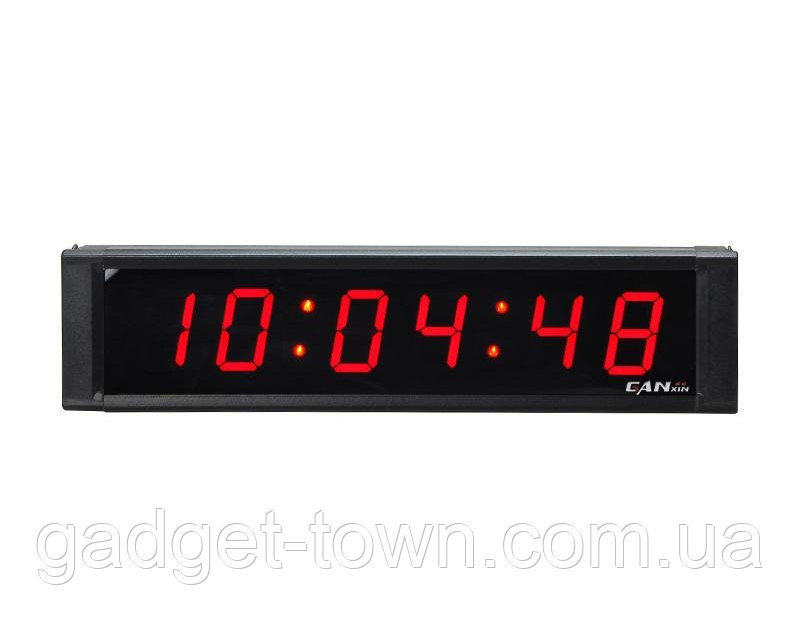 Посилання на інтернет магазин: https://gadget-town.com.ua/p1443680376-cekundomer-tajmer-obratnogo.html?source=merchant_center&gclid=Cj0KCQjwwY-LBhD6ARIsACvT72PrT4aJYNN3YQ-bk93peT7I3buj7iJ8g4E25IIgkA66Pg3DVixLjnQaAnQJEALw_wcB 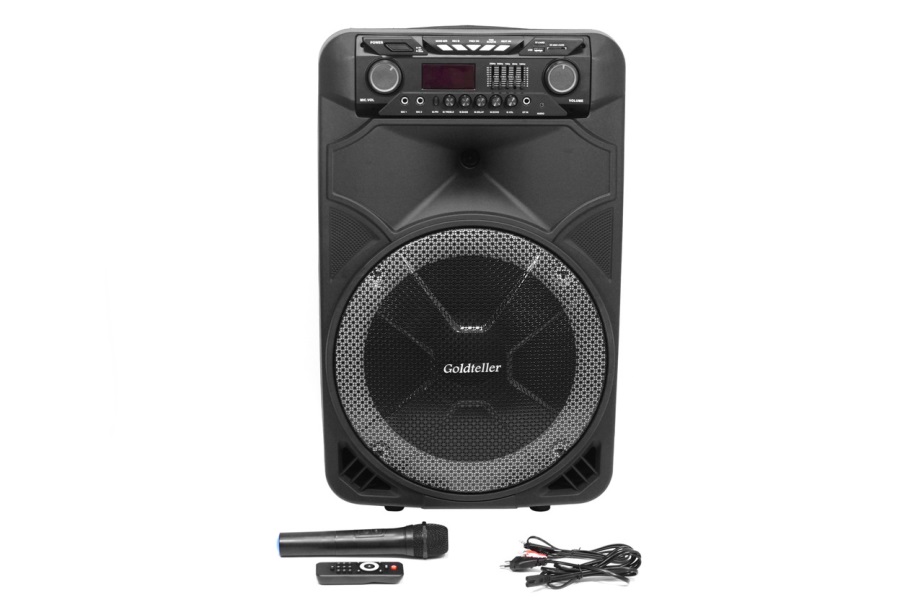 Посилання на інтернет магазин: https://skidochka.com.ua/p1426805672-akusticheskaya-sistema-goldteller.html?source=merchant_center&gclid=Cj0KCQjwwY-LBhD6ARIsACvT72MQIIL9tyAD99ryIAbDBqJeZ4Gw9wWGop152DGbGhBKHs2n3GAw0ZsaAg9mEALw_wc 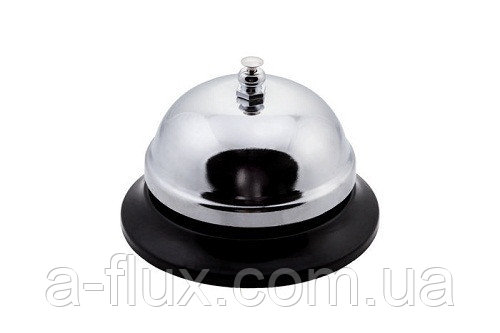 Посилання на інтернет магазин: https://a-flux.com.ua/p1039298823-zvonok-nastolnyj-dlya.html?source=merchant_center&gclid=Cj0KCQjwlOmLBhCHARIsAGiJg7kBcySfbP_Hi5Uvy4Lv1CYTqFc8qnOE9jRafP0 Номер та назва навчального закладуРівненська українська гімназіяІдентифікаційний номер проєкту1№пор.НайменуваннявитратОдиницявимірю-ванняКіль-кість,од.Вартість заодиницю,грнВсього,грн1Акустична мобільна  система Goldteller GT - 6023шт1400040002Таймер відліку часушт1111011103. Дзвіночки настільнішт4753004.Доставка товарів4005.Настільні інтелектуальні ігри:SMART-гра «Квадріліон»SMART-гра «Дуель в кубі»Квест у коробці «Таємна кімната»Настільна гра Bingo Connectшт11117007003503302080ВСЬОГО:7890